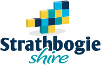 Apply for Additional BinsApply for Additional BinsApply for Additional BinsApply for Additional BinsApply for Additional BinsApply for Additional BinsApply for Additional BinsApply for Additional BinsApply for Additional BinsThis form can be used if you require additional bins. The cost of each bin is:Garbage (red lid) - $375 per year (120 litre) or $750 per year (240 litre)Recycling (yellow lid) - $177 per year (all bin sizes)Organics (green lid) - free of chargeAdditional recycle and organics bins can be ordered separately, but to get an extra garbage bin you must order all three bins (garbage, organics and recycling).The bins are owned by the Strathbogie Shire Council and need to remain at the property address they are delivered to. This form can be used if you require additional bins. The cost of each bin is:Garbage (red lid) - $375 per year (120 litre) or $750 per year (240 litre)Recycling (yellow lid) - $177 per year (all bin sizes)Organics (green lid) - free of chargeAdditional recycle and organics bins can be ordered separately, but to get an extra garbage bin you must order all three bins (garbage, organics and recycling).The bins are owned by the Strathbogie Shire Council and need to remain at the property address they are delivered to. This form can be used if you require additional bins. The cost of each bin is:Garbage (red lid) - $375 per year (120 litre) or $750 per year (240 litre)Recycling (yellow lid) - $177 per year (all bin sizes)Organics (green lid) - free of chargeAdditional recycle and organics bins can be ordered separately, but to get an extra garbage bin you must order all three bins (garbage, organics and recycling).The bins are owned by the Strathbogie Shire Council and need to remain at the property address they are delivered to. This form can be used if you require additional bins. The cost of each bin is:Garbage (red lid) - $375 per year (120 litre) or $750 per year (240 litre)Recycling (yellow lid) - $177 per year (all bin sizes)Organics (green lid) - free of chargeAdditional recycle and organics bins can be ordered separately, but to get an extra garbage bin you must order all three bins (garbage, organics and recycling).The bins are owned by the Strathbogie Shire Council and need to remain at the property address they are delivered to. This form can be used if you require additional bins. The cost of each bin is:Garbage (red lid) - $375 per year (120 litre) or $750 per year (240 litre)Recycling (yellow lid) - $177 per year (all bin sizes)Organics (green lid) - free of chargeAdditional recycle and organics bins can be ordered separately, but to get an extra garbage bin you must order all three bins (garbage, organics and recycling).The bins are owned by the Strathbogie Shire Council and need to remain at the property address they are delivered to. This form can be used if you require additional bins. The cost of each bin is:Garbage (red lid) - $375 per year (120 litre) or $750 per year (240 litre)Recycling (yellow lid) - $177 per year (all bin sizes)Organics (green lid) - free of chargeAdditional recycle and organics bins can be ordered separately, but to get an extra garbage bin you must order all three bins (garbage, organics and recycling).The bins are owned by the Strathbogie Shire Council and need to remain at the property address they are delivered to. This form can be used if you require additional bins. The cost of each bin is:Garbage (red lid) - $375 per year (120 litre) or $750 per year (240 litre)Recycling (yellow lid) - $177 per year (all bin sizes)Organics (green lid) - free of chargeAdditional recycle and organics bins can be ordered separately, but to get an extra garbage bin you must order all three bins (garbage, organics and recycling).The bins are owned by the Strathbogie Shire Council and need to remain at the property address they are delivered to. This form can be used if you require additional bins. The cost of each bin is:Garbage (red lid) - $375 per year (120 litre) or $750 per year (240 litre)Recycling (yellow lid) - $177 per year (all bin sizes)Organics (green lid) - free of chargeAdditional recycle and organics bins can be ordered separately, but to get an extra garbage bin you must order all three bins (garbage, organics and recycling).The bins are owned by the Strathbogie Shire Council and need to remain at the property address they are delivered to. This form can be used if you require additional bins. The cost of each bin is:Garbage (red lid) - $375 per year (120 litre) or $750 per year (240 litre)Recycling (yellow lid) - $177 per year (all bin sizes)Organics (green lid) - free of chargeAdditional recycle and organics bins can be ordered separately, but to get an extra garbage bin you must order all three bins (garbage, organics and recycling).The bins are owned by the Strathbogie Shire Council and need to remain at the property address they are delivered to. This form can be used if you require additional bins. The cost of each bin is:Garbage (red lid) - $375 per year (120 litre) or $750 per year (240 litre)Recycling (yellow lid) - $177 per year (all bin sizes)Organics (green lid) - free of chargeAdditional recycle and organics bins can be ordered separately, but to get an extra garbage bin you must order all three bins (garbage, organics and recycling).The bins are owned by the Strathbogie Shire Council and need to remain at the property address they are delivered to. This form can be used if you require additional bins. The cost of each bin is:Garbage (red lid) - $375 per year (120 litre) or $750 per year (240 litre)Recycling (yellow lid) - $177 per year (all bin sizes)Organics (green lid) - free of chargeAdditional recycle and organics bins can be ordered separately, but to get an extra garbage bin you must order all three bins (garbage, organics and recycling).The bins are owned by the Strathbogie Shire Council and need to remain at the property address they are delivered to. This form can be used if you require additional bins. The cost of each bin is:Garbage (red lid) - $375 per year (120 litre) or $750 per year (240 litre)Recycling (yellow lid) - $177 per year (all bin sizes)Organics (green lid) - free of chargeAdditional recycle and organics bins can be ordered separately, but to get an extra garbage bin you must order all three bins (garbage, organics and recycling).The bins are owned by the Strathbogie Shire Council and need to remain at the property address they are delivered to. I would like to order bins in the following sizes (please circle):I would like to order bins in the following sizes (please circle):I would like to order bins in the following sizes (please circle):I would like to order bins in the following sizes (please circle):I would like to order bins in the following sizes (please circle):I would like to order bins in the following sizes (please circle):I would like to order bins in the following sizes (please circle):I would like to order bins in the following sizes (please circle):I would like to order bins in the following sizes (please circle):I would like to order bins in the following sizes (please circle):I would like to order bins in the following sizes (please circle):I would like to order bins in the following sizes (please circle):Garbage (red lid)            120 litre                   240 litreGarbage (red lid)            120 litre                   240 litreGarbage (red lid)            120 litre                   240 litreGarbage (red lid)            120 litre                   240 litreGarbage (red lid)            120 litre                   240 litreGarbage (red lid)            120 litre                   240 litreGarbage (red lid)            120 litre                   240 litreGarbage (red lid)            120 litre                   240 litreGarbage (red lid)            120 litre                   240 litreGarbage (red lid)            120 litre                   240 litreGarbage (red lid)            120 litre                   240 litreGarbage (red lid)            120 litre                   240 litreRecycling (yellow lid)        120 litre                 240 litre           360 litreRecycling (yellow lid)        120 litre                 240 litre           360 litreRecycling (yellow lid)        120 litre                 240 litre           360 litreRecycling (yellow lid)        120 litre                 240 litre           360 litreRecycling (yellow lid)        120 litre                 240 litre           360 litreRecycling (yellow lid)        120 litre                 240 litre           360 litreRecycling (yellow lid)        120 litre                 240 litre           360 litreRecycling (yellow lid)        120 litre                 240 litre           360 litreRecycling (yellow lid)        120 litre                 240 litre           360 litreRecycling (yellow lid)        120 litre                 240 litre           360 litreRecycling (yellow lid)        120 litre                 240 litre           360 litreRecycling (yellow lid)        120 litre                 240 litre           360 litreOrganics (green lid)       120 litre                   240 litreOrganics (green lid)       120 litre                   240 litreOrganics (green lid)       120 litre                   240 litreOrganics (green lid)       120 litre                   240 litreOrganics (green lid)       120 litre                   240 litreOrganics (green lid)       120 litre                   240 litreOrganics (green lid)       120 litre                   240 litreOrganics (green lid)       120 litre                   240 litreOrganics (green lid)       120 litre                   240 litreOrganics (green lid)       120 litre                   240 litreOrganics (green lid)       120 litre                   240 litreOrganics (green lid)       120 litre                   240 litreThe Property Owner needs to complete the following information:I have read and understand the above information. I agree for the cost of this service to be charged to my rates each year. The Property Owner needs to complete the following information:I have read and understand the above information. I agree for the cost of this service to be charged to my rates each year. The Property Owner needs to complete the following information:I have read and understand the above information. I agree for the cost of this service to be charged to my rates each year. The Property Owner needs to complete the following information:I have read and understand the above information. I agree for the cost of this service to be charged to my rates each year. The Property Owner needs to complete the following information:I have read and understand the above information. I agree for the cost of this service to be charged to my rates each year. The Property Owner needs to complete the following information:I have read and understand the above information. I agree for the cost of this service to be charged to my rates each year. The Property Owner needs to complete the following information:I have read and understand the above information. I agree for the cost of this service to be charged to my rates each year. The Property Owner needs to complete the following information:I have read and understand the above information. I agree for the cost of this service to be charged to my rates each year. The Property Owner needs to complete the following information:I have read and understand the above information. I agree for the cost of this service to be charged to my rates each year. The Property Owner needs to complete the following information:I have read and understand the above information. I agree for the cost of this service to be charged to my rates each year. The Property Owner needs to complete the following information:I have read and understand the above information. I agree for the cost of this service to be charged to my rates each year. The Property Owner needs to complete the following information:I have read and understand the above information. I agree for the cost of this service to be charged to my rates each year. Property Owner Name:Property Owner Name:Property Owner Name:Property Owner Name:Property Owner Name:Property Owner Name:Property Owner Name:Property Owner Name:Property Owner Name:Property Owner Name:Property Owner Name:Property Owner Name:Property Address:Property Address:Property Address:Property Address:Property Address:Property Address:Property Address:Property Address:Property Address:Property Address:Property Address:Property Address:Mailing Address:Mailing Address:Mailing Address:Mailing Address:Mailing Address:Mailing Address:Mailing Address:Mailing Address:Mailing Address:Mailing Address:Mailing Address:Mailing Address:Phone:Phone:Phone:Phone:Phone:Phone:Mobile:Mobile:Mobile:Mobile:Mobile:Mobile:Email address:Email address:Email address:Email address:Email address:Email address:Email address:Email address:Email address:Email address:Email address:Email address:Signature:Signature:Signature:Signature:Signature:Signature:Signature:Signature:Signature:DateDateDate
Office Use Only – please do not fill out
Office Use Only – please do not fill out
Office Use Only – please do not fill out
Office Use Only – please do not fill out
Office Use Only – please do not fill out
Office Use Only – please do not fill out
Office Use Only – please do not fill out
Office Use Only – please do not fill out
Office Use Only – please do not fill out
Office Use Only – please do not fill out
Office Use Only – please do not fill out
Office Use Only – please do not fill outAssessment NoAssessment NoDate LeviedDate LeviedDate LeviedDate Contractor NotifiedDate Contractor NotifiedApproving Officer SignatureApproving Officer SignatureApproving Officer SignatureGarbage Serial NoRecycle Serial NoOrganics Serial NoOrganics Serial NoOrganics Serial NoDate Bins DeliveredDate Bins DeliveredDate Bins DeliveredDate Bins DeliveredDate Bins DeliveredDate Bins DeliveredDate Bins DeliveredDate Bins DeliveredDate Bins DeliveredDate Bins DeliveredDate Bins DeliveredDate Bins Delivered